Ribbel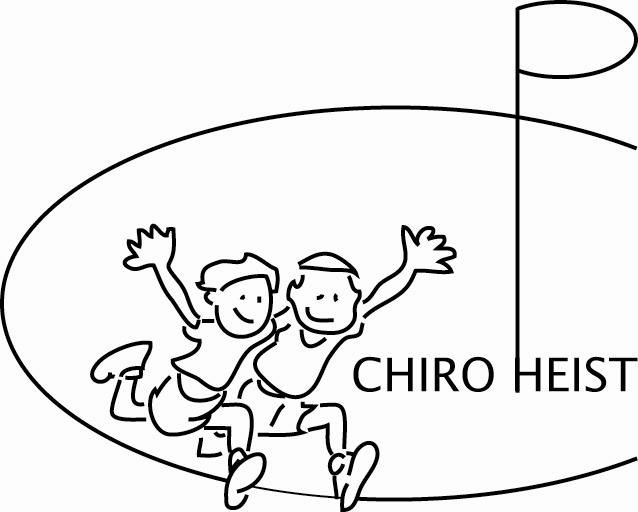 Werkjaar 2015-2016								     Jaargang 11www.chiroheist.beUitgever : Matthias Desmedt, Noordstraat 47,  8300 Knokke-HeistAfsprakenDe Chiro start stipt om 14u. De poort is open vanaf 13u45.Wees op tijd, laat de anderen niet op jou wachtenLiedje gevolgd door fluitsignaal om 14u betekent onmiddellijk verzamelen in formatiekring en alle ouders van het terrein.De Chiromiddag eindigt om 17u. Ouders wachten hun kind op aan de poort, komen niet in de lokalen binnen. De activiteit kan immers nog niet helemaal afgerond zijn.Sjaaltje en T-shirt krijg je elk jaar. Bij verlies kost een nieuw sjaaltje € 3,00. Een extra of nieuw T-shirt kost € 10,00.In de Chiro dragen we niet onze mooiste kleren, wel onzeChirospeelkledij. Er is een uniform beschikbaar. Alle ledendragen een Chiro Heist T-shirt en sjaal in afdelingskleur.Vanaf de rakwi’s vragen we ook om een hemd te dragen.Chirorok of – broek kan in de Banier gekocht worden.Heb respect voor elkaar, het materiaal, de gebouwen en de omgeving. Spelen is niet vernielen.Volg ons ook op Facebook! Daar kan je alle laatste nieuwtjes en updates vinden! Je kan onze pagina vinden door te zoeken naar “Chiro Heist”. BELANGRIJKE DATA23/10/2015: DAG VAN DE JEUGDBEWEGING31/10/2015: HALLOWEEN OVERNACHTING22/11/2015: KRIKO28/11/2015: INTREDE VAN DE SINT OP DE SCHAATSPISTE30/11/2015: SINT IN DE CHIRO12/12/2015: KERSTMARKT17/01/2016: SCHAATSEN01/05/2016: LEIDINGSWEEKEND02/04/2016: PAST-DA-AVOND31/05/2016: PRETPARK07/06/2016: SLOTACTIVITEIT12-22/08/2015: BIVAKContactZit je met een vraag of een opmerking?
Dan kan je ons contacteren via onderstaande gegevens.Adres: Chiro Heist, Noordstraat 47, 8301 Heist-aan-ZeeMailbox: info@chiroheist.beBel de groepsleider: Matthias Desmedt 0479432275Rekeningnummer: ARGENTA 979-6397539-06
Financieel Nuttige informatieTerugbetaling door mutualiteitenVia de mutualiteit kunnen jullie de kosten van de inschrijving van dit werkjaar, sportkamp en zelfs voor het bivak (deels) recupereren. Hoe? Druk een attest van hun website af, geef deze af aan 1 van de leiding en je zal deze, een weekje later, ingevuld en ondertekend terugkrijgen.Via Christelijke MutualiteitCM-Fit & Fun geeft aan jongeren tem 24 jaar een tegemoetkoming op het inschrijvingsgeld.  De tegemoetkoming bedraagt max. 20 euro.NIEUW! Jongeren tot en met 17 jaar ontvangen tot 5 euro per dag (met een maximum van 10 dagen) bij deelname aan een vakantiekamp, georganiseerd door een erkende jeugdvereniging.Via Bond MoysonOp-Stap-Premie geeft aan jongeren tem 18 jaar tot € 5 per dag met een maximum van € 100 per kind per jaar! De premie geldt voor meerdaagse sport- en jeugdkampen.Via Vlaams & Neutraal ZiekenfondsKampvergoeding voor kinderen tem 18 jaar, maximum 30 euro per kalenderjaar. De kampvergoeding geldt voor jeugd- en sportkampen en het lidgeld van een erkende jeugdvereniging.Via Liberale MutualiteitSportvakantievergoeding voor kinderen tem 18 jaar, maximum 20 dagen per jaar met € 1,20 per dag. Jeugdvakantievergoeding voor kinderen tem 18 jaar, maximum 10 nachten met € 2,00 per nacht. LEIDINGSVOORSTELLING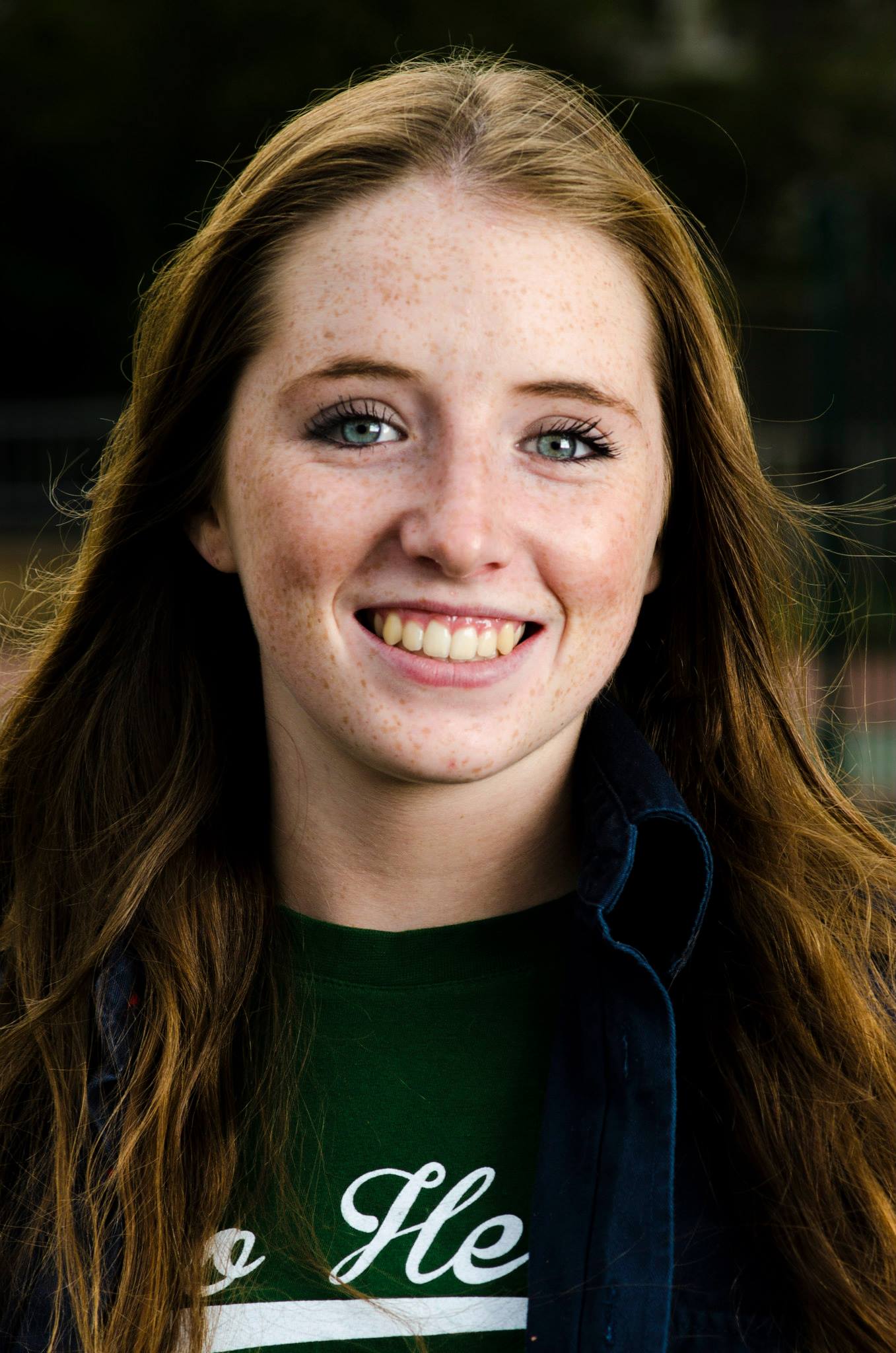 Naam: Allyson MeyersGeboortedatum: 6 augustus 1997Woont in: HeistAantal jaar in de Chiro: 10Broers/zussen: 1 zus en 1 broer (Janice & Tiago)Huisdier(en): kat Andere hobby’s: Met Bassie op me brommerLievelingseten: scampi’sSchoenmaat: 38Favoriete muziekgroep: Favoriete zanger/zangeres: Favoriete kleur: paars uiteraardFavoriete film: FrozenWelke 3 dingen neem je mee naar een onbewoond eiland: Eten, drinken en bas haha Links- of rechtshandig: rechtshandigPropper of vouwer: vouwerFamilie of thuis: familieWat doe je als je de lotto wint: sparenNaam: Gregory BonnyGeboortedatum: 16/03/1995Woont in: HeistAantal jaar in de Chiro: 11 jaarBroers/zussen: 2 zussen (Annelies & Charlotte)Huisdier(en): /Andere hobby’s: ZombiesLievelingseten: frietjes met stoofvleesSchoenmaat: 46Favoriete muziekgroep: Dimitri Vegas & Like MikeFavoriete zanger/zangeres: Nick VandierendonckFavoriete kleur: BlauwFavoriete film: The InterviewWelke 3 dingen neem je mee naar een onbewoond eiland: Frituur De Ster, Frituur Capri, Frituur FavoriteLinks- of rechtshandig: linkshandigPropper of vouwer: vouwerFamilie of thuis: /Wat doe je als je de lotto wint: McCain overkopen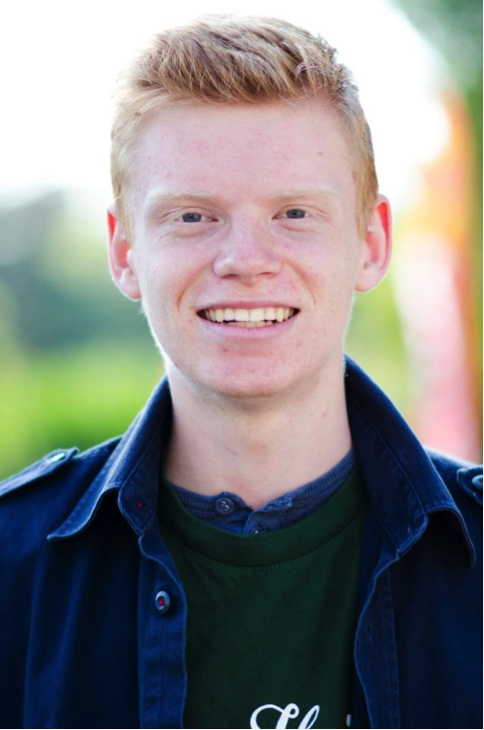 Naam: Nick VandierendonckGeboortedatum:  16 april 1997Woont in: HeistAantal jaar in de Chiro:  9 met onderbrekingenBroers/zussen: 1 zus (Lizzy)Huisdier(en): / Andere hobby’s: Studeren, zingen, dansen, acterenLievelingseten:  Kabeljauw met puree en een zacht mosterdsausjeSchoenmaat: 44Favoriete muziekgroep: Mumford & Sons Favoriete zanger/zangeres: Nick VandierendonckFavoriete kleur:  PAARSFavoriete film: Forrest Gump, Coach CarterWelke 3 dingen neem je mee naar een onbewoond eiland: Vliegtuig, piloot, Albert Heijn-winkel  Links- of rechtshandig: rechtshandigPropper of vouwer: vouwerFamilie of thuis: thuis Wat doe je als je de lotto wint:  Helft investeren in vastgoed, de wetenschap steunen na diep en zeer precies forensisch onderzoek & Noord-Korea kopen13 september 2015: StartdagNieuw werkjaar, nieuw feestje, maar nieuwe leiding???? 20 september 2015: KennismakingsspelletjesEen klassiekertje om mee te starten! Ook al kennen de meeste elkaar wel al een beetje, toch is een nieuw jaargang nog altijd speciaal. 27 september 2015: Captain Bonny-spelSchip ahoy ribbeltjes, jullie tasten in het duister. Net zoals jullie mede-leiding. Waar brengt onze kapitein ons naartoe? 4 oktober 2015: RibbeldoopTijd om nog eens lekker vuil te worden! Doe dus zeker maar kleren aan die heel vuil mogen worden, want ze zullen daarna waarschijnlijk voor de vuilbak zijn mwoehahahahahaha. 11 oktober 2015: Wadde? WAFELSNieuwtje dit jaar! Ipv snoep te verkopen, verkopen we wafels dit jaar om een beetje verandering te brengen. Dus trommel maar heel de familie op om te proeven!18 oktober 2015: Breng je vriendje mee dag 
Fata Morgana Mama en papa kennen dit programma misschien wel nog, de bedoeling is om samen een paar opdrachten uit te voeren om zo de sterren te bemachtigen! 25 oktober 2015: LadderspelWie is de sterkste? Slimste? Sluwste? Snelste? Sociaalste? Jullie strijden tegen elkaar op een ladder kejet. 30 oktober - 1 november 2015: HalloweenweekendBRIEF VOLGT! 8 november 2015: Canadese bevrijdingsmarsRibbels wandelen niet graag. Dus doen we een mini-mini-mini-mars.  15 november 2015: Johny-spelWees een Johny, want Allyjohn heeft zin in een supertofkeigekfeestDRESSCODE: Zonnebril, haar in gel, marcelletje, trainingsbroek, petje. 22 november 2015: KrikoChillen met Prifi deel 1 (BRIEF VOLGT) 29 november 2015: Inleiding in de muziekwereld Vandaag maken jullie je eigen videoclip overal in Heist. De echte G’s vant stad komen in actie. 6 december 2015: SintSinterklaas kapoentje, leg wat in me schoentje. Leg wat in me laarsje, danku sinterklaasje. Zijn jullie wel allemaal braaf geweest dit jaar of je vliegt in de zak van zwarte piet! 13 december 2015: Kerstmarkt (geen activiteit) 20 december 2015: Kerstvakantie (Geen activiteit) 27 december 2015: Nieuwjaar (Geen activiteit)3 januari 2016: NieuwjaarsreceptieDoe jullie kostuum en jurk maar aan met daaronder jullie stoute schoentjes, want we gaan klinken op het nieuwe jaar met een glaasje fruitsap!  10 januari 2016: Film Lèkker gesjellig in de sjofa met sjauzie, pijema is toegestaan, sjluffers ook. 17 januari 2016: SchaatsenJullie bevinden zich op glad ijs. 24 januari 2016: Breng je vriendje mee dag 			     Opperhoofd Wimper-spelBreng al jullie paarse vriendjes mee, want Indiaan Wimper heeft zotte plannen met jullie. 31 januari 2016: Huh nieuwjaar?Wat gebeurt er hier nu? Fladder fladder? 7 februari 2016: Knutselen voor de LIEFDEDit is de perfecte dag voor als je misschien een beetje verliefd bent op een ander ribbeltje. Maak voor hem/haar het perfecte cadeau om het dan ’s avonds al te kunnen gevenPS: De leiding mag ook ;) 14 februari 2016: Carnaval (geen Chiro) 21 februari 2016: Snoeptaaaaaaaaaart!We maken een taart voor onszelf uiteraard. Gelieve alles op te eten en niets te laten liggen. 28 februari 2016: PPRSEen mystiek spel waarbij we de limieten van leider Miguel en Robin gaan opzoeken… 6 maart 2016: Fladder fladder?Leider Niels neemt vandaag de macht bij de ribbels! Dus maak jullie maar klaar voor een helse tocht bende wurms. 13 maart 2016	 20 maart 2016	 27 maart 2016: KnutsellianoWe gaan knutselen op z’n Italiaans, want volgende week is het pasta-avond! Eet dus zeker maar een pizza of een spaghetti voor je naar de chiro komt!zaterdag 2 april 2016: Past-Da Avond (geen Chiro die zondag) 10 april 2016 : Paasvakantie 17 april 2016: Magisch bosspel! Of was het een park?Heist verkennen met de matjes van de rieeeebbels. Tijd om toch eens in het bos te gaan spelen eh 23- 24 april 2016: Chillen met Prifi deel 2Als je een beetje wil chillen, is het geen probleem want we gaan naar Prifi en zeker niet alleen. We gaan met eten en plezier, ja eten en plezier. 1 mei 2016: Leidingsweekend (geen activiteit) 8 mei 2016:	 15 mei 2016:		 22 mei 2016: StrandspelletjesTis weer de schoonste tied vant joar, allemolle in e pliang ip strange genieten van de zunne, tzand en de zee met een ieskoed watertje. Moptje, lopn gan junder doen. 29 mei 2016: PretparkHoogstwaarschijnlijk Plopsaland
Brief volgt nog… 5 juni 2016: Slotactiviteit